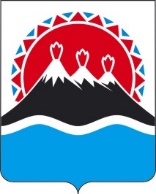 П О С Т А Н О В Л Е Н И ЕПРАВИТЕЛЬСТВА  КАМЧАТСКОГО КРАЯ                   г. Петропавловск-КамчатскийПРАВИТЕЛЬСТВО ПОСТАНОВЛЯЕТ:1. Утвердить Положение о Координационном комитете по обеспечению своевременной выплаты заработной платы и легализации трудовых отношений согласно приложению к настоящему постановлению.2. Настоящее постановление вступает в силу после дня его официального опубликования.Приложение к постановлению Правительства Камчатского края от [Дата регистрации] № [Номер документа]Положение 
о Координационном комитете по обеспечению своевременной выплаты заработной платы и легализации трудовых отношений1. Общие положения1.1. Координационный комитет по обеспечению своевременной выплаты заработной платы и легализации трудовых отношений (далее - Комитет) является рекомендательным и совещательным органом, и создан в целях обеспечения согласованных действий исполнительных органов государственной власти Камчатского края, территориальных органов федеральных органов исполнительной власти по Камчатскому краю, органов местного самоуправления муниципальных образований в Камчатском крае, общественных объединений и организаций по вопросам соблюдения трудового законодательства в части обеспечения права работников, занятых в организациях, расположенных на территории Камчатского края, на своевременную и в полном объеме выплату заработной платы, а также легализации трудовых отношений, с целью снижения неформальной занятости и повышения объемов поступлений страховых взносов и налоговых отчислений в бюджеты всех уровней. 1.2. Комитет осуществляет свою деятельность во взаимодействии с исполнительными органами государственной власти Камчатского края, территориальными органами федеральных органов исполнительной власти по Камчатскому краю, органами местного самоуправления муниципальных образований в Камчатском крае, а также заинтересованными организациями, представители которых не входят в состав Комитета.2. Основные задачи КомитетаОсновными задачами Комитета являются:1) рассматривать на заседаниях Комитета информацию от руководителей организаций о причинах и условиях нарушения трудового и налогового законодательства в части несвоевременной выплаты заработной платы, сокрытия и (или) неуплаты страховых взносов и налоговых отчислений в бюджеты всех уровней, неоформления фактических трудовых отношений трудовыми договорами в письменной форме, неправомерной подмены трудовых договоров договорами гражданско-правового характера;2) анализ причин образования задолженности по заработной плате в организациях, расположенных на территории Камчатского края, и сокрытия и (или) неуплаты страховых взносов и налоговых отчислений в бюджеты всех уровней, неоформления фактических трудовых отношений трудовыми договорами в письменной форме, неправомерной подмены трудовых договоров договорами гражданско-правового характера;3) разработка предложений и рекомендаций по применению эффективных мер к организациям:- имеющим задолженность по выплате заработной платы, перечислению страховых взносов и налоговых отчислений в бюджеты всех уровней;- допустившим неоформленные фактические трудовые отношения трудовыми договорами в письменной форме;- допустившим неправомерную подмену трудовых договоров договорами гражданско-правового характера;4) организация взаимодействия территориальных органов федеральных органов исполнительной власти по Камчатскому краю, исполнительных органов государственной власти Камчатского края, органов местного самоуправления муниципальных образований в Камчатском крае, объединений профсоюзов и работодателей, заинтересованными организациями по вопросам, отнесённым к компетенции Комитета.3. Права КомитетаКомитет для выполнения возложенных на него задач имеет право:1) приглашать и заслушивать на заседаниях Комитета руководителей организаций по вопросам нарушения трудового и налогового законодательства в части несвоевременной выплаты заработной платы, сокрытия и (или) неуплаты страховых взносов и налоговых отчислений в бюджеты всех уровней, неоформления фактических трудовых отношений трудовыми договорами в письменной форме, неправомерной подмены трудовых договоров договорами гражданско-правового характера;2) запрашивать у территориальных органов федеральных органов исполнительной власти по Камчатскому краю, исполнительных органов государственной власти Камчатского края, органов местного самоуправления муниципальных образований в Камчатском крае и других организаций информацию по вопросам, относящимся к компетенции Комитета;3) вносить предложения по принятию в установленном порядке соответствующих мер оперативного реагирования в отношении организаций, имеющих задолженность по заработной плате и (или) по уплате страховых взносов и налоговых отчислений в бюджеты всех уровней;4) запрашивать и получать необходимую информацию от комиссий, образованных органами местного самоуправления муниципальных образований в Камчатском крае, в целях повышения ответственности организаций за несвоевременную выплату заработной выплаты, неполноту и несвоевременность перечисления страховых взносов и налоговых отчислений в бюджеты всех уровней;5) заслушивать председателей комиссий, образованных органами местного самоуправления муниципальных образований в Камчатском крае, по вопросам результативности их работы для распространения положительного опыта;6) вносить рекомендации контрольно-надзорным органам по вопросам принятия мер по восстановлению нарушенных трудовых прав работников и предупреждению неформальной занятости;7) осуществлять контроль за реализацией предложений, рекомендаций и решений Комиссии. 4. Организация деятельности Комитета4.1. В состав Комитета входит председатель Комитета, заместитель председателя Комитета, секретарь Комитета и члены Комитета.4.2. Председателем Комитета является заместитель Председателя Правительства Камчатского края, организующий и обеспечивающий деятельность исполнительных органов государственной власти Камчатского края по выработке и реализации социальной политики в Камчатском крае, который возглавляет и ведет заседание Комитета.4.3. В случае временного отсутствия председателя Комитета руководство возлагается на заместителя председателя Комитета.4.4. Члены Комитета:- принимают участие в заседаниях Комитета;- вносят предложения по вопросам, относящимся к компетенции Комитета, а также в повестку заседания Комитета;- принимают участие в обсуждении вопросов и принятии решений на заседаниях Комитета;- участвуют в подготовке материалов, предложений и вопросов, рассматриваемых на заседаниях Комитета.4.5. Секретарь Комитета:- обеспечивает организацию работы Комитета;- своевременно информирует членов Комитета и приглашенных на заседание Комитета представителей от предприятий и организаций всех форм собственности Камчатского края о дате, времени и месте проведения заседания Комитета;- подготавливает и направляет информационные запросы в соответствующие территориальные органы федеральных органов исполнительной власти по Камчатскому краю, исполнительные органы государственной власти Камчатского края, органы местного самоуправления муниципальных образований в Камчатском крае, а также в предприятия и организации;- формирует перечень предприятий и организаций, имеющих задолженность по заработной плате и платежам в государственные внебюджетные фонды, а также списки предприятий, организаций и органов местного самоуправления Камчатского края руководители которых будут заслушиваться на очередном заседании Комитета;- направляет копии протокола заседания Комитета в территориальные органы федеральных органов исполнительной власти по Камчатскому краю, исполнительные органы государственной власти Камчатского края, органы местного самоуправления муниципальных образований в Камчатском крае и другие организации, в компетенцию которых входит принятие мер по ликвидации задолженности по заработной плате и снижению неформальной занятости в Камчатском крае.4.6. Заседания Комитета проводятся по мере необходимости, но не реже одного раза в квартал.4.7. Заседание Комитета считается правомочным, если на нем присутствует более половины от установленного числа ее членов.4.8. Решения Комитета принимаются простым большинством голосов присутствующих на заседании членов Комитета и оформляются протоколом, который ведет секретарь Комитета. При равенстве голосов голос председателя Комитета является решающим.4.9. Решения Комитета оформляются протоколами, которые подписываются председателем Комитета.4.10. Организационно-техническое и информационно-аналитическое обеспечение деятельности Комитета осуществляется Министерством труда и развития кадрового потенциала Камчатского края.[Дата регистрации]№[Номер документа]О Координационном комитете по обеспечению своевременной выплаты заработной платы и легализации трудовых отношений